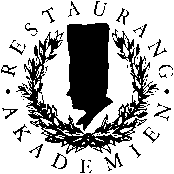 Offentlig GastronomiVT 2023Schema28 januari 		09.00	 	Ankomstfika med kaffe, rågsmörgås och råsaft 09:30   	Teori: Måltiden som helhetsupplevelse, gastronomiska variabler, menyplanering och praktisk matkemi12:00 		Lunch13:00 	Genomgång av recept och demo av utvalda recept. Förberedelser inför dag 216.00 		Slut 1 mars09.00 		Kaffe och matlagning13.00 		Lunchbuffé på utbildningens recept
14.00		Teori: Grunderna inom näringslära och allergi
15.30		Sammanfattning med frågor och mellanmål. Diplomutdelning
16.00 		SlutMed reservation för ändringar